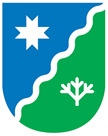 LÄÄNE-HARJU VALLAVOLIKOGUMÄÄRUSPaldiski	27. juuni 2023 nr 16Lääne-Harju valla kliima- ja energiakava kinnitamineMäärus kehtestatakse kohaliku omavalitsuse korralduse seaduse § 37 lõike 3 punkti 2 ja 
Lääne-Harju Vallavolikogu 16.04.2018 määruse nr 8 „Lääne-Harju valla põhimäärus“ § 59 lõike 9 alusel.§ 1. Kinnitada Lääne-Harju valla kliima- ja energiakava vastavalt lisale.§ 2. Määrus jõustub kolmandal päeval pärast Riigi Teatajas avaldamist.(allkirjastatud digitaalselt)Külli Tammurvallavolikogu esimees